ZOMER KLASSENIntensieve cursus beginners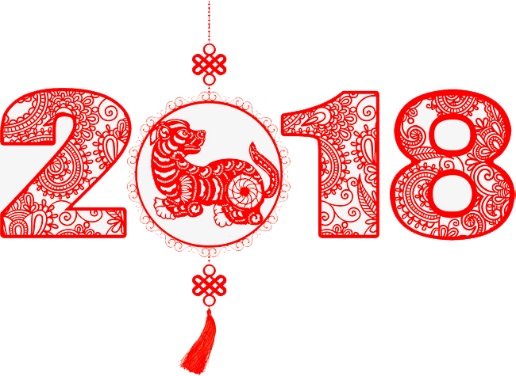 Het Confucius Instituut Brussel is partner van de Universiteit Vreemde Talen te Beijing, ondersteund door het Nationaal Bureau voor onderwijs van de Chinese taal in het buitenland (Hanban).DOELPUBLIEK Onze zomercursus is vooral bestemd voor mensen die snel een basis van de Chinese taal wensen ten verwerven of gewoon een voorproefje willen.DOELSTELLINGENHet aanleren van uitdrukkingen in specifieke situaties. U zult hier zeker de basis van de Chinese taal en cultuur leren. PRAKTISCHE INFORMATIEEen sessie gaat door de eerste veertien dagen van juli, een tweede de laatste veertien dagen van augustus.Voor de volwassenen : de cursus is gespreid over 10 dagen à rato van 3 uur per dag, ’s avonds van 18 uur tot 21 uur. Voor de kinderen : de cursus is gespreid over 8 dagen à rato van 2 uur per dag, ‘s morgens van 9 uur tot 11 uur.De cursussen vinden plaats in het Confucius Instituut in Brussels, in de lokalen van de Vereniging België- China   Paul Deschanellaan, 92 - 1030 Brussel. Kies het programma dat je het beste past en schrijf in via info@belchin.be Kort samengevat : 
De cursussen voor volwassenen vinden plaats ‘avonds van maandag tot vrijdag van 18u tot 21u  De cursussen ‘s morgens zijn voorbehouden voor kinderen. Zij vinden plaats op ma-di-do-vr van 9u tot 11uVoor elk niveau en iedere taal, zijn er minimum 5 studenten vereist om een klas te openen.De algemene en specifieke verkoopsvoorwaarden van CIB en VBC worden toegepast.DatumStudentenRoosterTaalPrijsCodeVan 2 tot 13 juli Volwassenen (vanaf 17 jaar)18u - 21uVan maandag tot vrijdagFR of EN30 u voor 150 €CSC7 Adu FR/ENVan 2 tot 13 juli Kinderen (vanaf  8 jaar)09u -11uma-di-do-vrFR of NL16 u voor 100 €CSC7 Kid FR/NLVan 13 tot 24 augustusVolwassenen (vanaf 17 jaar)18u - 21uVan maandag tot vrijdagEN of EN30 u voor 150 €CSC8 Adu EN/FRVan 13 tot 24 augustusKinderen (vanaf 8 jaar)09u - 11uma-di-do-vrFR of NL16 u voor 100 €CSC8 Kid FR/NL